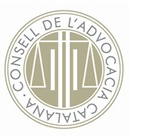 Model de representació voluntària a la Junta General d’una societat anònima (art. 184 LSC)Autor: Joan Badia (advocat) La societat ..............., representada pel Sr./Sra. ..............., en la seva condició de ..............., fa constar, als efectes que calguin:1. Que faculta, tan àmpliament i suficient com en dret es requereixi, el Sr./Sra. ..............., major d’edat, de nacionalitat espanyola, amb domicili al carrer ..............., núm. ......., de la localitat de ..............., amb NIF ..............., perquè representi aquesta societat en la Junta General Ordinària de ..............., SL, prevista per al dia ..... de ......... de ........ a les ..... h.2. Que el Sr./Sra. ....................... representarà aquesta societat amb les més àmplies facultats sense cap mena de limitació, i podrà exercir els drets d’assistència, de participació en les deliberacions, de vot i, en general, els drets que corresponguin com a accionista de la mercantil ................., SL, i també podrà formar part de la mesa de la Junta, subscriure les actes corresponents i obtenir-ne els certificats.I, perquè tingui els efectes que corresponguin, lliuro aquest document el dia ...... de ............. de ............. .(signatura)Nota: l’autor ha cedit els drets d’aquest model per tal que, de forma gratuïta, una tercera persona el pugui descarregar, copiar, modificar i utilitzar sense mencionar l’autoria ni la font, tant amb caràcter professional com amb caràcter no comercial, sense limitació temporal ni territorial. No n’és permesa la traducció, atès que es tracta d’un model creat per al foment del català a l’àmbit del dret.29E5MV94